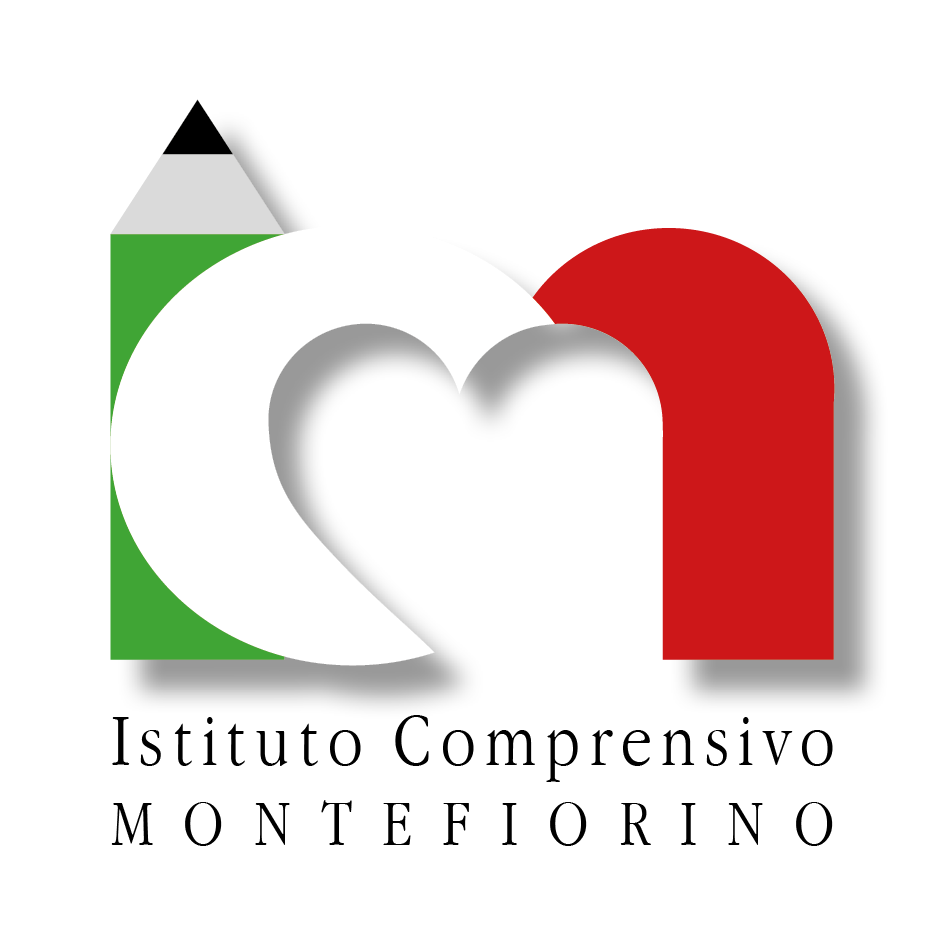  Ministero dell’Istruzione, dell’Università e della Ricerca 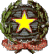  Ufficio Scolastico Regionale per l’ Emilia Romagna           ISTITUTO COMPRENSIVO MONTEFIORINO  Via Rocca, 3- Montefiorino (Mo) Tel 0536.965169  Sito web: www.icmontefiorino.gov.it C.F.: 93022290360  e-mail: moic811003@istruzione.it - moic811003@istruzione.pec.it Questionario per favorire la raccolta di informazioni utili alla stesura e al monitoraggio del PDP Da compilarsi a cura dei genitori  Istituzione scolastica  ………………………………………………………………………………………………………………DATI DELL’ALUNNO/A  Cognome ……………………………………………………………………………………………………..  Nome ………………………………………………………………………………………………………….  Classe ……….. Sez. …………  Genitore compilatore  ……………………………………………………………………………………………………………………….  1. EVENTUALI INTERVENTI EXTRASCOLASTICI EDUCATIVO-RIABILITATIVI Questionario a cura di Annapaola Capuano, Franca Storace, Luciana Ventriglia 2. CARATTERISTICHE COMPORTAMENTALI E ORGANIZZATIVEQuestionario a cura di Annapaola Capuano, Franca Storace, Luciana Ventriglia Questionario a cura di Annapaola Capuano, Franca Storace, Luciana Ventriglia 3. CARATTERISTICHE DEL PROCESSO DI APPRENDIMENTO RISCONTRATE DALLA FAMIGLIA  4. CONSAPEVOLEZZA DEL DIVERSO METODO DI APPRENDIMENTO  5. STRUMENTI UTILIZZATI NELLO STUDIO A CASA  Questionario a cura di Annapaola Capuano, Franca Storace, Luciana Ventriglia 6. STRATEGIE UTILIZZATE NELLO STUDIO A CASA  7. MISURE DISPENSATIVE E STRUMENTI COMPENSATIVI  Al fine di mettere in campo una sinergia operativa tra scuola e famiglia, quali misure  dispensative e strumenti compensativi presentati nel seguente elenco ritiene possano essere utili  a suo/a figlio/a per supportare il processo di apprendimento?  Questionario a cura di Annapaola Capuano, Franca Storace, Luciana Ventriglia Questionario a cura di Annapaola Capuano, Franca Storace, Luciana Ventriglia 9. VALUTAZIONE (anche per esami conclusivi dei cicli)  Data  Firma genitore  Questionario a cura di Annapaola Capuano, Franca Storace, Luciana Ventriglia Il/la ragazzo/a ha seguito interventi logopedici?   No   Si  Il/la ragazzo/a segue interventi riabilitativi in orario extrascolastico?   No  Si ………………………………………………………….…………………………………………………………(specificare)  Specialista di riferimento:  ……………………………………………………………………………………………………………… Tempi (frequenza  settimanale e durata incontri):…………………………………………………………………………..  L’intervento è finalizzato a :……………………………………………………………………………………..……………………Nello svolgimento dei compiti per casa il/la ragazzo/a:   è autonomo/a   ricorre all’aiuto di un tutor   ricorre all’aiuto di un genitore   ricorre all’aiuto di un compagno   altro ……………………………………………………………  Grado di autonomia: □ insufficiente □ scarso □ buono □ ottimo Il/la ragazzo/a:  Quali attività svolge nelle pomeriggio?  scoutismo  pallacanestro  calcio  ballo  palestra  nuoto  corsi di musica  corsi di lingue straniere  altro ………………………………………………………………………  Quanto tempo lo impegnano settimanalmente?  ………………………………………………………….  Come vive questi impegni extrascuola ? Sono fonte di:  successo  ansia  preoccupazione  soddisfazione  altro …………………………………………….  Frequenta la scuola  □ assiduamente □ con piacere □ in modo saltuario e discontinuo □ a fatica    È motivato al lavoro scolastico  □ molto □ abbastanza □ poco □ per nulla  Ha capacità organizzative  sa gestire il materiale scolastico  sa organizzare un piano di lavoro  è disorganizzato nelle attività  Rispetta gli impegni e le responsabilità  □ molto □ abbastanza □ poco □ per nulla  Percepisce la sua capacità di riuscire ad affrontare gli impegni scolastici con fiducia nelle  proprie possibilità di imparare (senso di autoefficacia)  □ molto □ abbastanza □ poco □ per nulla  Sa autovalutare le proprie abilità e potenzialità nelle diverse  discipline □ molto □ abbastanza □ poco □ per nulla Il/la ragazzo/a nello studio a casa:   ha difficoltà a comprendere i testi scritti   ha difficoltà nell’organizzazione e nella scrittura dei testi   ha difficoltà nelle lingue straniere (comprensione, lettura e scrittura)   ha scarse capacità di concentrazione prolungata   mostra facile stancabilità e lentezza   ha difficoltà di esposizione orale e di organizzazione del discorso (difficoltà nel  riassumere dati argomenti)   fa confusione nel ricordare nomi e date   ha difficoltà a ricordare e utilizzare termini specifici delle discipline   ha difficoltà nel memorizzare: formule, sequenze e procedure, forme e regole  grammaticali italiane e straniere,… Da parte dei genitori:  □ acquisita □ da rafforzare Da parte dell’alunno/a:  □ acquisita □ da rafforzare  Autostima dell’alunno/a  □ nulla o scarsa □ sufficiente □ buona Il/la ragazzo/ragazza usa:   libri di testo   libri di testo in formato digitale   strumenti informatici (pc, videoscrittura con correttore ortografico)   programmi per realizzare mappe, grafici, presentazioni in power  point sintesi vocale   testi semplificati e/o ridotti   fotocopie   schemi e mappe   appunti scritti al pc   registrazioni digitali   materiali multimediali (video, simulazioni…)   testi con immagini   altro ………………………………………………………………………………………………… Il/la ragazzo/a:   sottolinea, identifica parole-chiave, fa schemi e/o mappe autonomamente…   utilizza schemi e/o mappe fatte da altri (insegnanti, tutor, genitori…)   elabora il testo scritto al computer, utilizzando il correttore ortografico e/o la sintesi  vocale, ….   usa strategie per ricordare (uso immagini, colori, riquadrature,…)   si documenta su argomenti di studio : consultando internet, video, film… MISURE DISPENSATIVE  Barrare le caselle di interesse MISURE DISPENSATIVE  Barrare le caselle di interesse MISURE DISPENSATIVE  Barrare le caselle di interesse 1. Dispensa dalla scrittura sotto dettatura di testi e/o appunti □2. Dispensa dal ricopiare testi o espressioni matematiche dalla lavagna □3. Dispensa dallo studio mnemonico delle tabelline, delle forme verbali, delle poesie  (in quanto vi è una notevole difficoltà nel ricordare nomi, termini tecnici e  definizioni) □4. Dispensa dalla lettura ad alta voce in classe □5. Dispensa dalla lettura di consegne scritte complesse □6. Dispensa dalla consultazione di dizionari cartacei □7. Dispensa dai tempi standard (assegnazione di tempi più lunghi per l’esecuzione  dei lavori e/o riduzione delle consegne senza modificare gli obiettivi) □8. Dispensa da un eccessivo carico di compiti con riduzione delle pagine da studiare,  senza modificare gli obiettivi e la qualità □9. Dispensa dalla sovrapposizione di compiti e interrogazioni delle varie materie □10. Dispensa (se richiesta dalla diagnosi, dalla famiglia e approvata dal Consiglio di  classe) dallo studio della lingua straniera in forma scritta □11. La lingua straniera scritta verrà valutata in percentuale minore rispetto all’orale  non considerando errori ortografici e di spelling (privilegiare la forma orale) □12. Accordo sulle modalità e i tempi delle verifiche scritte con possibilità di utilizzare  diversi supporti (pc, correttore ortografico, sintesi vocale)  Accordo sulle modalità e i tempi delle verifiche scritte con possibilità di utilizzare  diversi supporti (pc, correttore ortografico, sintesi vocale) □13. Accordo sui tempi e sui modi delle interrogazioni su parti limitate e concordate  del programma, concordando le date (interrogazioni programmate)  Accordo sui tempi e sui modi delle interrogazioni su parti limitate e concordate  del programma, concordando le date (interrogazioni programmate) □14. Nelle verifiche, riduzione e adattamento del numero degli esercizi senza  modificare gli obiettivi non considerando errori ortografici  Nelle verifiche, riduzione e adattamento del numero degli esercizi senza  modificare gli obiettivi non considerando errori ortografici □15. Dispensa dallo studio della grammatica di tipo classificatorio  Dispensa dallo studio della grammatica di tipo classificatorio □16. Nelle verifiche scritte, utilizzo di domande a risposta multipla e (con  possibilità di completamento e/o arricchimento con una discussione orale)  riduzione al minimo delle domande a risposte aperte  Nelle verifiche scritte, utilizzo di domande a risposta multipla e (con  possibilità di completamento e/o arricchimento con una discussione orale)  riduzione al minimo delle domande a risposte aperte □17. Lettura delle consegne degli esercizi e/o fornitura, durante le verifiche, di prove  su supporto digitalizzato leggibili dalla sintesi vocale  Lettura delle consegne degli esercizi e/o fornitura, durante le verifiche, di prove  su supporto digitalizzato leggibili dalla sintesi vocale □18. Parziale sostituzione o completamento delle verifiche scritte con prove orali  consentendo l’uso di schemi e/o mappe durante l’interrogazione  Parziale sostituzione o completamento delle verifiche scritte con prove orali  consentendo l’uso di schemi e/o mappe durante l’interrogazione □19. Valorizzazione dei successi sugli insuccessi al fine di elevare l’autostima e le  motivazioni di studio  Valorizzazione dei successi sugli insuccessi al fine di elevare l’autostima e le  motivazioni di studio □20. Controllo, da parte dei docenti o del compagno tutor, della gestione del diario  (corretta trascrizione di compiti/avvisi)  Controllo, da parte dei docenti o del compagno tutor, della gestione del diario  (corretta trascrizione di compiti/avvisi) □21. Valutazione dei procedimenti e non dei calcoli  Valutazione dei procedimenti e non dei calcoli □22. Valutazione del contenuto e non degli errori ortografici  Valutazione del contenuto e non degli errori ortografici □STRUMENTI COMPENSATIVI  Barrare le caselle di interesse STRUMENTI COMPENSATIVI  Barrare le caselle di interesse STRUMENTI COMPENSATIVI  Barrare le caselle di interesse STRUMENTI COMPENSATIVI  Barrare le caselle di interesse 1. Utilizzo del computer con programmi di video-scrittura con correttore  ortografico □□2. Utilizzo del computer con sintesi vocale 3. Utilizzo di libri digitali 4. Utilizzo di risorse audio(file audio digitali, audiolibri…) 5. Utilizzo del registratore □□6. Utilizzo di calcolatrice (anche calcolatrice vocale) o ausili per il calcolo non  tecnologici (linee dei numeri , tavola pitagorica, ecc.) □□7. Utilizzo di schemi, tabelle, formulari elaborati dal docente e/o dall’alunno,  come supporto durante compiti e verifiche □8. Utilizzo di mappe mentali, concettuali e schemi (elaborate dallo studente per  sintetizzare e strutturare le informazioni) durante l’interrogazione,  eventualmente anche su supporto digitalizzato (video presentazione), per  facilitare il recupero delle informazioni e migliorare l’espressione verbale □9. Utilizzo di altri linguaggi e tecniche (ad esempio il linguaggio iconico e i  video…) come veicoli che possono sostenere la comprensione dei testi e  l’espressione □10 Utilizzo di dizionari digitali su computer (cd rom, risorse on line) □11 Utilizzo di software didattici e compensativi (free e/o commerciali) □Quali dei seguenti indicatori di valutazione ritiene opportuno indicare?  Programmare e concordare con l’alunno le verifiche  Prevedere verifiche orali a compensazione di quelle scritte  (soprattutto per la lingua straniera)  Valutazioni più attente alle conoscenze e alle competenze di analisi, sintesi e  collegamento piuttosto che alla correttezza formale  Far usare strumenti e mediatori didattici nelle prove sia scritte sia orali (mappe  concettuali, mentali, mappe cognitive)  Introdurre prove informatizzate  Programmare tempi più lunghi per l’esecuzione delle prove 